Име и презиме: ___________________________________Име и презиме: ___________________________________1.Препиши правилно писаним словима латинице. марко је ученик другог разреда.  живи у горњем милановцу у улици милоша обилића. његов најбољи друг пеца живи недалеко од њега у церској улици. У мају иду на екскурзију. Посетиће нови сад и палићко језеро, а у плану је и вожња дунавом. пеца се радује екскурзији, али му је жао што оставља своју мацу цицу.2.Напиши скраћенице за следеће речи:улица ________     број _______    страна ________     доктор ______3.На линији на пиши шта означавају следеће скраћенице:ОШ __________________________________________________РС ___________________________________________________нпр. _______________________  и др. _________________________     1.Препиши правилно писаним словима латинице. марко је ученик другог разреда.  живи у горњем милановцу у улици милоша обилића. његов најбољи друг пеца живи недалеко од њега у церској улици. У мају иду на екскурзију. Посетиће нови сад и палићко језеро, а у плану је и вожња дунавом. пеца се радује екскурзији, али му је жао што оставља своју мацу цицу.2.Напиши скраћенице за следеће речи:улица ________     број _______    страна ________     доктор ______3.На линији на пиши шта означавају следеће скраћенице:ОШ __________________________________________________РС ___________________________________________________нпр. _______________________  и др. _________________________     4. Заокружи слово испред тачно написаних реченица:Јеси ли то ти?Дали ћеш присуствовати додели награда.Не смеш поново нестати!Немам времена.Моје цвеће невене.Нећеш ми недостајати!Непричај!4. Заокружи слово испред тачно написаних реченица:Јеси ли то ти?Дали ћеш присуствовати додели награда.Не смеш поново нестати!Немам времена.Моје цвеће невене.Нећеш ми недостајати!Непричај!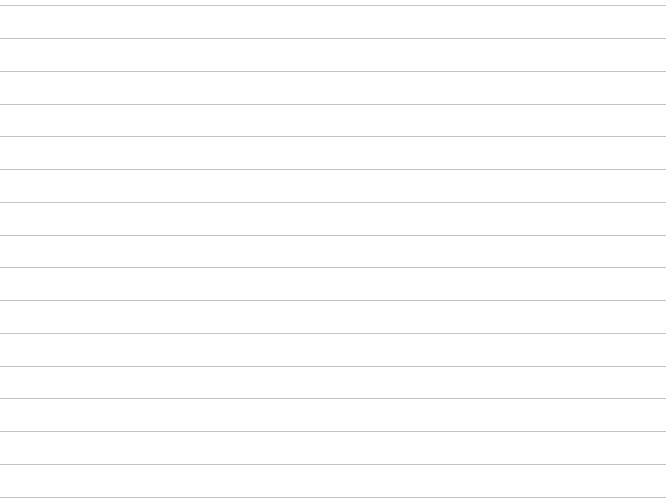 